Министерство природных ресурсов и экологии Иркутской областиhttps://irkobl.ru/sites/ecology/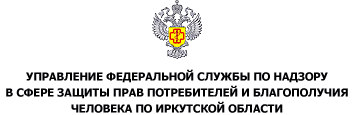 http://38.rospotrebnadzor.ru/Министерство природных ресурсов и экологии Российской Федерацииhttps://www.mnr.gov.ru/